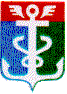 РОССИЙСКАЯ ФЕДЕРАЦИЯПРИМОРСКИЙ КРАЙ
ДУМА НАХОДКИНСКОГО ГОРОДСКОГО ОКРУГА                                                               РЕШЕНИЕ18.08.2011                                                                                                         № 684-НПАПорядок предоставления и расходования субсидий, выделенных из бюджета Находкинского городского округана реализацию муниципальной программы «Повышение эффективности объектов и сетей теплоснабжения Находкинского городского округа»на 2011 год1. Настоящий Порядок устанавливает условия предоставления и расходования субсидий, выделенных из местного бюджета организациям, производящим тепловую энергию и поставляющим ее для населения Находкинского городского округа в 2011 году (далее соответственно – субсидии), критерии отбора для предоставления указанных субсидий.2. Критерием отбора организаций для предоставления субсидий является производство тепловой энергии и поставка ее для населения  Находкинского городского округа, в соответствии с Федеральным законом от 27 июля 2010 года № 190-ФЗ «О теплоснабжении».3. Для получения субсидий организации предоставляют в администрацию Находкинского городского округа следующие документы:заявление о предоставлении субсидий;перечень запланированных мероприятий по повышению эффективности объектов и сетей теплоснабжения;два экземпляра подписанных со стороны организации соглашения о перечислении субсидий.4. Распределение субсидий между организациями утверждается правовым актом администрации Находкинского городского округа.5. Субсидии предоставляются в соответствии с бюджетной росписью местного бюджета, кассовым планом исполнения местного бюджета в пределах лимитов бюджетных обязательств, предусмотренных на указанные цели.6. Субсидия перечисляется администрацией Находкинского городского округа на расчетный счет организаций, открытый в кредитной организации.7. Организации-получатели субсидий в срок до 1 числа месяца, следующего за отчетным месяцем, предоставляют в управление жилищно-коммунального хозяйства администрации Находкинского городского округа отчет о целевом использовании субсидий на реализацию муниципальной программы «Повышение эффективности объектов и сетей теплоснабжения Находкинского городского округа» на 2011 год по форме согласно приложению к настоящему Порядку с приложением подтверждающих платежных документов. 8. Субсидии носят целевой характер и не могут быть использованы на иные цели.9. Ответственность за результативность и целевое использование субсидии, достоверность сведений, представляемых в администрацию Находкинского городского округа, возлагается на руководителя и главного бухгалтера организации-получателя субсидии.10. В случае нарушения условий, установленных при предоставлении субсидий настоящим Порядком, субсидии подлежат возврату в доход местного бюджета.11. Субсидия подлежит возврату в бюджет Находкинского городского округа в следующих случаях:- нецелевого использования получателем субсидии предоставленной субсидии;- неиспользования получателем субсидии предоставленной субсидии в 2011 году;- неисполнения или ненадлежащего исполнения получателем субсидии обязательств, предусмотренных соглашением о предоставлении субсидии;- иных случаях, установленных действующим законодательством Российской Федерации.12. Контроль за соблюдением организациями условий, установленных при предоставлении субсидий, осуществляет управление жилищно-коммунального хозяйства администрации Находкинского городского округа.  13. Настоящее решение вступает в силу со дня его официального опубликования.Глава Находкинского городского округа                                                                                         О.Г. Колядин18 августа 2011 года№ 684-НПА															Приложение															к Порядку предоставления и расходования															субсидий, выделенных из бюджета 															Находкинского городского округа на															реализацию муниципальной программы															«Повышение эффективности объектов и															сетей теплоснабжения Находкинского															городского округа» на 2011 годОТЧЕТо целевом использовании субсидийпо состоянию на «_____»____________________ 2011 годаРуководитель организации									_______________                       И.О. Фамилия                                                                                                                                                       (подпись)                                                                                                                                                М.П.Исполнитель                                                                                 _________________                                                                                                            (Ф.И.О., телефон)Поступило субсидий из местного бюджета,руб.Размер субсидий местного бюджета, использованных на реализацию мероприятий муниципальной программы,руб.Наименование получателя бюджетных средствРеквизиты платежного документаОстаток субсидий из местного бюджета на конец отчетного периодаруб.12345Иого